Ki rendezi meg a gyermektalálkozókat és mikor volt az első?_____________________________________________________________________________	Milyen vizes programokról olvastál a szövegben?_____________________________________________________________________________A szöveg alapján a hét melyik napján történhetett a képen látható esemény?_____________________________________________________________________________	Mi a találkozó jelképe?	___________________________________________________________________________12/6. Keresd meg a következő kecskével kapcsolatos közmondásokhoz, szólásokhoz kapcsolódó jelentéseket! Írd a nyomtatott nagy betűk mellé a kis betűket! (pl.: A – e)A) 	Szereti, mint kecske a kést.		  a)	Elárulja a külső, kiben mi lakik.B) 	Kecskére bízza a káposztát.		  b)	Nem kedvel valamit.C)	A kecske is jóllakik, a káposzta is	  c)	Olyan emberben bízik, aki érdemtelen rá.	megmarad.					D)	Minden kecske maga viszi a bőrét 	  d)	Komikus hatást keltve mozog.a vásárra.					E) 	Akkorát ugrik, mint egy bakkecske.	  e)	Mindkét fél akarata megvalósul.	F) 	Kecskét szakálláról, szamarat füléről   f)	Mindenki felelős a tetteiért, hibái miatt  lehet megismerni.					magát okolhatja.		 A - _____     B - _____     C - _____     D - _____     E - _____     F - _____			     6/7. Írj a meghatározásokhoz olyan szavakat, amelyek elő, - vagy utótagja a kecske szó!	     a Balaton partján található megkövesedett kagylóhéj:		_____________________________bőrből és fából készült, tömlővel fújtatott hangszer:		_____________________________őrzött, együtt legelő állatok: ______________________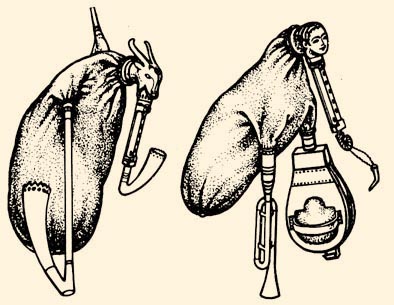 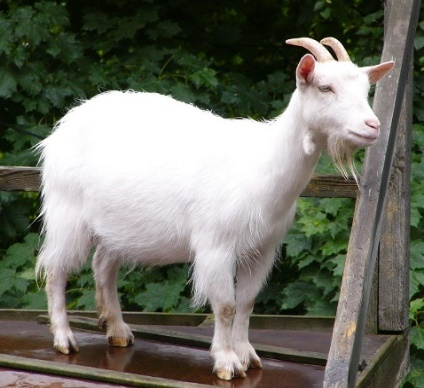 a kecske hímje:		_______________________férfiak arcszőrzete:		_______________________élelmiszer:			_______________________víziállat:    			_______________________fiatal állat:			 _______________________						     8/VÁROSI ANYANYELVI VERSENY4. OSZTÁLY2018.Név:	Pontszám:	Iskola:	A feladatok megoldására 45 perced van. Tetszés szerinti sorrendben dolgozhatsz. Tollat használj! Ügyelj a pontos helyesírásra és a szép külalakra is! Jó munkát kívánunk!    1. Olvasd el a városról szóló szöveget figyelmesen!  Keresd meg a 12 helyesírási hibát, húzd alá, majd írd le helyesen a szavakat! Ha a jót javítod rosszra, egy pontot levonunk! Tudtad, hogy a városoknak is van születésnapjuk. Előbb csak néhány ház áll, asztán egy kis falu, később közsség, majd egy szép napon város születik. A Duna-Tisza közti homokhátságon fekvő Kecskeméttel is így történt.1368-ban emlitette előszőr mezővárosként a települést Nagy Lajos király oklevele. Kiváló földrajzi elhelyezkedésének köszönhetően kereskedelmi központá vált. A város fejlődésének alapját az állat tenyésztés és a növénytermesztés  jelentette. Lakójinak száma évről évre nő, 2017-ben 110 813 fő volt.  Kecskemét ma az ország 8. legnépesebb városa, Bács Kiskun megye székhelye. 2018-ban a várossá nyilvánítás 650 évfordulóját ünnepejük, mellynek jelmondata: „Kecskemét a puszták metropolisza.” 	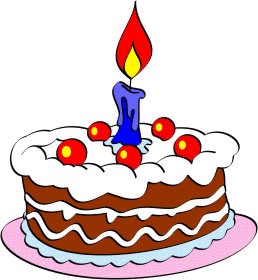  Boldog születésnapot, Kecskemét!														   12/2. Rendezd úgy a betűket, hogy megfejtésül minden sorban egy- egy olyan híres ember neve szerepeljen, aki itt született, vagy rövidebb-hosszabb ideig városunkban élt!Írd a név mellé 1-1 szóval, mi volt a foglalkozása!L  Y  D  K  Á  O      N  L  Z  T  Á  O		_________________________________________N  K  T  O  A  A      F  J  Z  S  E  Ó		_________________________________________F  P  T  Ő  I  E        R  D  N  S  O  Á		_________________________________________K  J  A  I  Ó            R  M  Ó		_________________________________________L  K  K  P  A  A      R  G  G  Ö  Y  Y 		_________________________________________									  10/3. Írj egy-egy példát a város jelképeiről szóló szövegből a meghatározásoknak megfelelően!Egyes nyelvészek szerint Kecskemét a megfejthetetlen eredetű helynevek közé tartozik, míg mások a kecske szót tekintik alapnak, a -mét pedig járást, menetet jelent. Ezt mutatja a város címere is. A hatszögletű vörös címerpajzs alján három zöld halom közül a középső tetején két hátsó lábán ágaskodik egy fehér kecskebak. A pajzs fölött a magyar Szent Koronát látjuk. A címer alatt félkörívben elhelyezett szalagon a város jelmondata olvasható: „Sem magasság, sem mélység nem rettent”. A jelmondat csak a címer ünnepi változatán szerepel.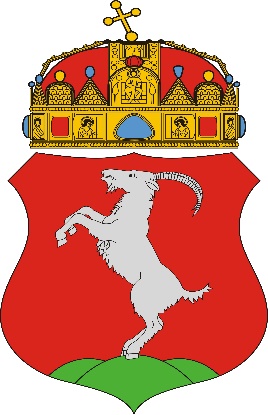 Kecskemét város zászlaja téglalap alakú, három egyenlő szélességű vörös-fehér-vörös színű függőleges sávból áll, a fehér sáv közepén a város címerével. 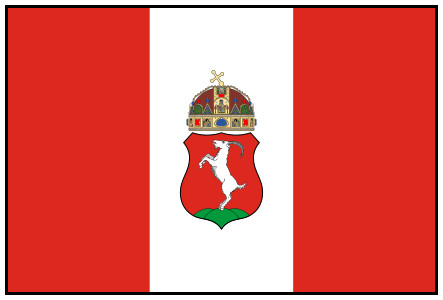    Kijelentő módú ige T/1.			_______________________   Összetett főnév többesszámban:	_______________________   Névutós főnév:				_______________________   Szn+mn+fn szókapcsolat:	____________________________														     4/4. A gyerekek egyik kedvelt kirándulóhelye a Kecskeméti Vadaskert. Ez az ország területileg legkisebb állatkertje, mely 1971-től várja látogatóit. Jelképe a dámszarvas. Ha a felsorolt állatok közül a madarak kezdőbetűit aláhúzod, és helyes sorrendbe állítod, megtudod, melyik város ajándéka a bejáratnál álló szobor. láma,   uhu,   skorpió,   selyemmajom,   barna kánya,   antilop   dolmányos varjú,   királypiton,   aranyfácán,   páva,   kenguru,   ékszerteknős,   egerészölyv,   strucc,   mandrill,   muflon,   manguszta,   tőkésréce,   tarajossül,   szurikáta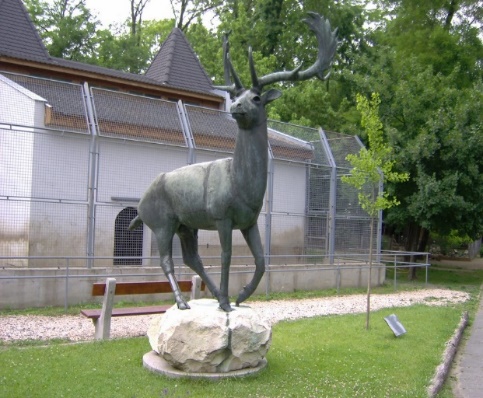 Az ajándékozó város:	_______________________________Ha az állatok nevében kiemelt betűket összeolvasod, megtudod melyik az a program, amely a legnagyobb népszerűségnek örvend a látogatók körében.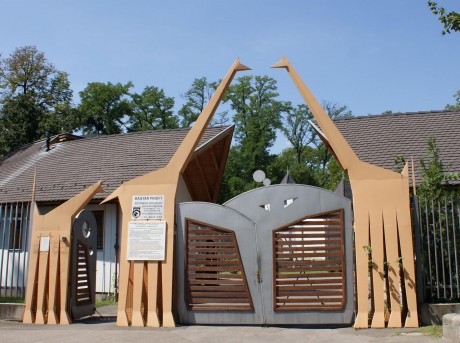  A legvonzóbb program: 	_________________________														     4/5. Olvasd el figyelmesen a következő szöveget és válaszolj a kérdésekre!„Csiperó idevár, vele szép ez a nyár!”2018.07.01-08.  XV. Európa Jövője Nemzetközi Gyermek- és Ifjúsági TalálkozóMinden kecskeméti lakosnak ismerős a Csiperó név és a kedves kerek hasú madárka emblémája. Az Európa Jövője Egyesület 1991 óta kétévente találkozót szervez, hogy a kecskeméti gyerekekkel megismertesse más európai országok gyermekeinek életét. A különböző országokból 20-30 fős csoportokban érkező fiatalokat iskolák látják vendégül és családoknál laknak. A vendéglátásba bekapcsolódtak a környező települések is pl. Tiszakécske, Kerekegyháza, Lajosmizse. Az eddigi találkozók során tizenhétezer gyermeket láttak vendégül a világ 45 országának 180 településéről. A fesztiválra már Európán kívüli országokból is érkeznek. A találkozót követő évben viszonzásképp a külföldi csoportok hívják meg nyaralni a korábbi vendéglátókat. A vendégek ajándékul műsort hoznak, mellyel a főtéren felállított színpadon ízelítőt adnak országuk hagyományaiból, zenéjéből, táncaiból.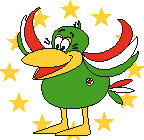  Gyakran felhangzik Szénási Pál Bertalan szerzeménye, a Csiperó dal is. Életreszóló élményekkel gazdagodnak a résztvevők: városnézés, sárkányhajózás, kézműves foglalkozások, táncház, sportversenyek, koncertek, fürdőzés stb. Ellátogatnak egy igazi magyar tanyára is, ahol kemencében sült pogácsával, lovasbemutatóval várják őket, sétakocsizáson vesznek részt. A szombati napot mindig a Csalánosi erdőben töltik a házigazdák és vendégek. Bográcsban fő a paprikás krumpli és a gulyás. A nap legnagyobb szenzációja a „tömegzuhany". Másnap Kecskemét főterén búcsúznak a külföldi gyerekek vendéglátóiktól. Levegőbe emelkedik több tucat léggömb, a vendég gyerekeket küldő országok zászlóinak színeivel, majd tűzijáték, lézershow zárja a napot. Igaz (I) vagy hamis (H)?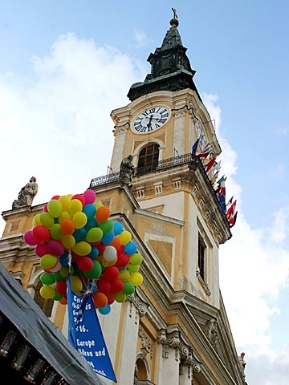 ___  A találkozóra más kontinensről is  jönnek csoportok.___  Az 5. napon lézershow zárja  a kecskeméti gyermekfesztivált.	___  Szénási  Pál Bertalan írta a fesztivál slágerét.___  A vendégcsoportok iskolákban mutatják be országuk táncait.___  A találkozót tizenötödik alkalommal rendezik meg az idén.